 Statement for Relationship and Sex Education (RSE)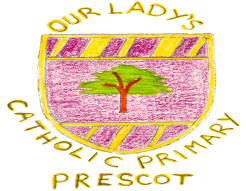 The Governors at Our Lady’s Catholic Primary School have adopted the developmental programmes, “A Journey in Love” and “All that I am”. These are the recommended resources for the teaching of Relationship and Sex Education because they are compiled specifically to present a Catholic vision. In each Year group, an aspect of love is explored and developed starting from Nursery to Year 6. Our pupils are encouraged to marvel at the wonder and beauty of God’s love reflected in each person under the components:Physical, intellectual, social emotional and spiritual.Each section has suggested progressive/developmental tasks/activities/reflections. Cross curricular links e.g. Come and See, science, art, drama, music, literacy, circle-time, worship, prayer and hymns.OVERVIEW of ThemesNursery: Wonder at God’s love.Reception: God loves each of us in our uniqueness.Year 1: We meet God’s love in our family.Year 2: We meet God’s love in the community.Year 3: How we live in God’s love.Year 4: God loves us in our differences.Year 5: God loves me in my changing and development.Year 6: The wonder of God’s love in creating new life.You have the right to withdraw your child from this aspect of the curriculum; however, this is not to be confused with curriculum Science which is statutory. If you require any further clarification regarding this aspect of the curriculum, please contact: Mr H Boyle 